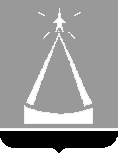    ИЗБИРАТЕЛЬНАЯ   КОМИССИЯ  ГОРОДСКОГО ОКРУГА   ЛЫТКАРИНО_____________________________________________________________________________________140080  Московская обл., г. Лыткарино, ул. Первомайская, д.7/7                         т/ф   8(495)552 85 11    e-mail: ik-lyt@mail.ru РЕШЕНИЕ24.07.2020 №49/7О регистрации Савушкина  Валерия Юрьевича  кандидатом в депутаты Совета депутатов по многомандатному избирательному округу №4, выдвинутого  МОСКОВСКИМ ОБЛАСТНЫМ ОТДЕЛЕНИЕМ политической партии  «КОММУНИСТИЧЕСКАЯ ПАРТИЯ РОССИЙСКОЙ ФЕДЕРАЦИИ» 	на выборах депутатов Совета депутатов городского округа Лыткарино, назначенных на 13 сентября 2020 г. Проверив соблюдение требований Федерального закона «Об основных гарантиях избирательных прав и права на участие в референдуме граждан Российской Федерации», Закона Московской области «О муниципальных выборах в Московской области» МОСКОВСКИМ ОБЛАСТНЫМ ОТДЕЛЕНИЕМ политической партии  «КОММУНИСТИЧЕСКАЯ ПАРТИЯ РОССИЙСКОЙ ФЕДЕРАЦИИ», Избирательная комиссия городского округа Лыткарино установила следующее. Порядок выдвижения списка кандидатов в депутаты Совета депутатов городского округа Лыткарино по многомандатным избирательным округам, выдвинутого МОСКОВСКИМ ОБЛАСТНЫМ ОТДЕЛЕНИЕМ политической партии  «КОММУНИСТИЧЕСКАЯ ПАРТИЯ РОССИЙСКОЙ ФЕДЕРАЦИИ»  в количестве 16 человек, заверенного решением Избирательной комиссии городского округа Лыткарино от 20.07.2020  г. №30/5, и представленные  для регистрации  кандидатом по многомандатному  избирательному округу документы соответствуют требованиям статей 28, 30 Закона Московской области «О муниципальных выборах в Московской области».На основании изложенного и учитывая наличие решения регионального отделения политической партии, на которую распространяется действие пунктов 3 - 7 статьи 35.1 Федерального закона «Об основных гарантиях избирательных прав и права на участие в референдуме граждан Российской Федерации», Избирательная комиссия городского округа ЛыткариноРЕШИЛА:Зарегистрировать Савушкина Валерия Юрьевича кандидатом в депутаты Совета депутатов по многомандатному избирательному округу №4, выдвинутого МОСКОВСКИМ ОБЛАСТНЫМ ОТДЕЛЕНИЕМ политической партии  «КОММУНИСТИЧЕСКАЯ ПАРТИЯ РОССИЙСКОЙ ФЕДЕРАЦИИ, 1991 г.р., образование высшее специалитет, проживающего в Московской области г. Лыткарино, ООО «ГК МеталлСтрой», генеральный директор.Основание для регистрации – Решение МОСКОВСКОГО  ОБЛАСТНОГО ОТДЕЛЕНИЯ политической партии  «КОММУНИСТИЧЕСКАЯ ПАРТИЯ РОССИЙСКОЙ ФЕДЕРАЦИИ» . Время  регистрации 16 час. 50 мин.Выдать Савушкину В.Ю. зарегистрированному  кандидатом в депутаты Совета депутатов городского округа Лыткарино  по многомандатному избирательному округу №4, удостоверение установленного образца.Опубликовать настоящее решение в газете «Лыткаринские вести»Контроль за исполнением настоящего решения возложить на председателя Избирательной комиссии городского округа Лыткарино Новичкову Н.В.Председатель избирательной комиссии						     Н.В.НовичковаСекретарь избирательной комиссии 	 		                                  Е.С.Леухина